Registration FormPoints 10-16 have to be filled only for wine samplesPlease send this registration form together with the photo (HQ, but not heavier than 1 MB) of the sample presented for the competition and rating to the e-mail address: blackseawinemaking@gmail.com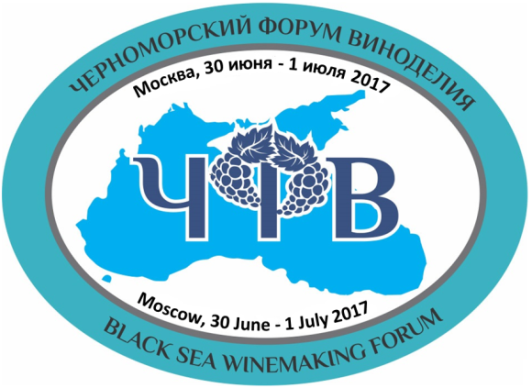 Black Sea Winemaking Forum32, Dmitriya Ulianova st., 117036, Moscow, RussiaTel.:+7 (495) 968-26-51, e-mail: blackseawinemaking@gmail.comwww.blackseawine.ru“Black Sea Wines”/ “Вина Черного Моря”Competition and Rating 2017/ Конкурс и рейтинг 2017Name of Wine or Spirituos Beverge of Vitivinicultural OriginName of CompanyType of Wine or Spirituos Beverge of Vitivinicultural Origin(please choose from the list)Wine-Still-Red; Wine-Still-White; Wine-Still-RoseWine-Sparkling-Red; Wine-Sparkling-WhiteWine-Sparkling-RoseWine-Liqueur Wine-White; Wine- Liqueur Wine-RedWine- Liqueur Wine-RoseBrandy (Divin, Metaxa, Pliska), Chacha,Palinka, RakijaOther Spirituous Beverage of Vitivinicultural Origin (please specify)CountryRegionAppellation(if known)Varietals(% of each if known)VintageAlcoholbyVolume(%vol)OakedWineYes/NoOrganicWineYes/NoFlavour Profile(please choose from the list)Dry;Semi Dry; Semi Sweet; Sweet;Brut; Extra Brut, Other (please specify)Recommended Retail Pricein Euro (optional)Residual Sugar(g/l)Total Acidity(g/l)Type of Closure(please choose from the list)Natural Cork Closure, Twist &Plopp, Agglomerate CorkSynthetic Closure, Screw Cap, Other (please specify)Bottle Content(please choosefrom the list)0.75; 0.375; 1.5,Other (please specify)EW Pricein Euro (optional)Volume of the Butch (in Bottels or in Litres)Basic Sales Channels(optional)Distributors, Cellar Door, Supermarkets, Big Retail Chains, Small and Medium Retail Stores Chains, Wine Boutiques, HoReCa, Internet, Other (please specify) You can choose more than oneType of Company(please choose from the list)Producer, Dealer, Distributor, Other (please specify).Companies (which just present the samples, but they are not producers of the presented sample) will need a written authorization from the actual producerAddressTelephoneE-mailWeb SiteAddresses in the Social Networks (optional)Name, Position in the Company, E-mail and Mobile Telephone of the Contact Person/Persons